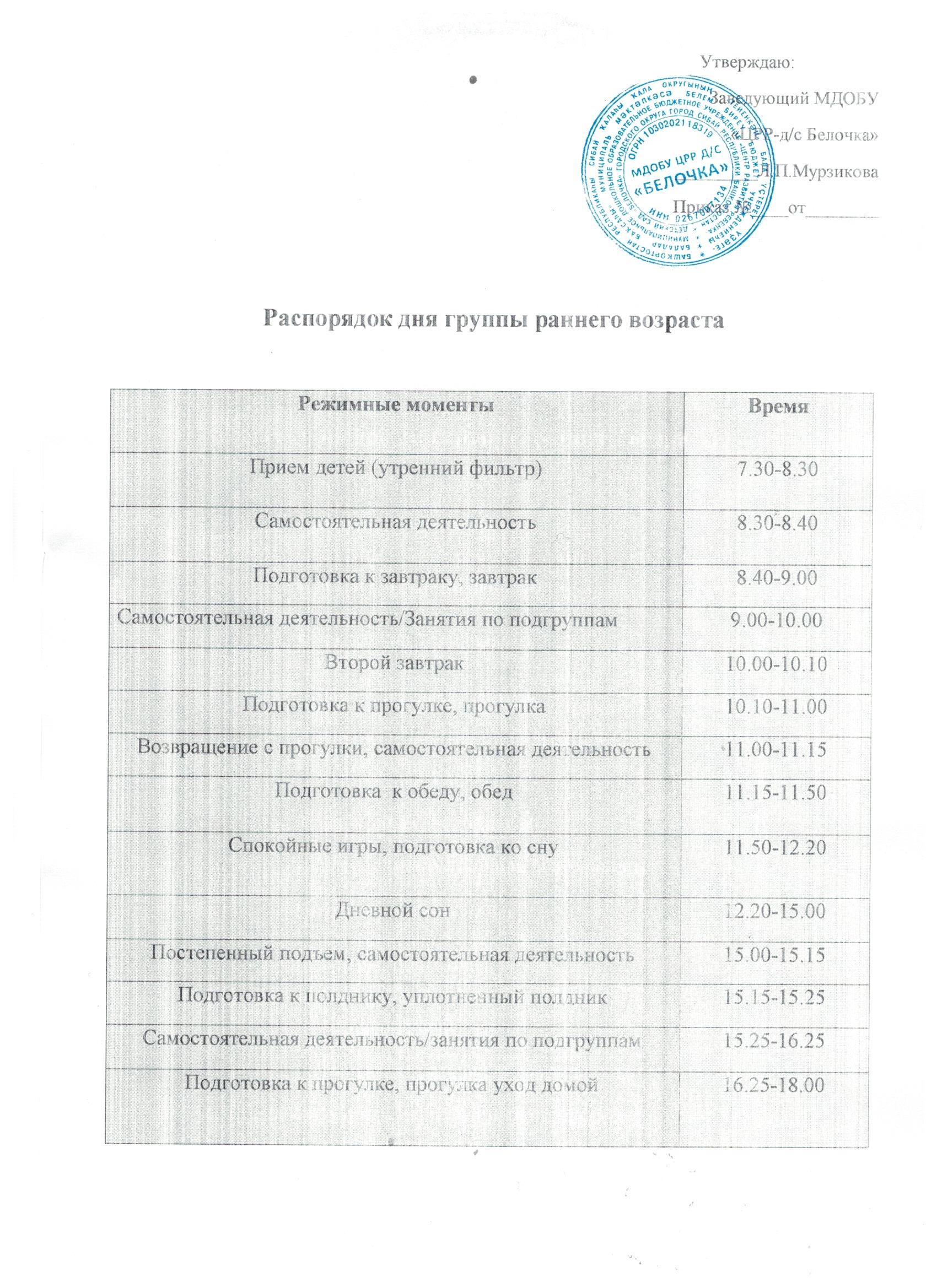 Распорядок дня группы раннего возрастаРежимные моментыВремяПрием детей (утренний фильтр)7.30-8.30Самостоятельная деятельность8.30-8.40Подготовка к завтраку, завтрак8.40-9.00Самостоятельная деятельность/Занятия по подгруппам9.00-10.00Второй завтрак10.00-10.10Подготовка к прогулке, прогулка10.10-11.00Возвращение с прогулки, самостоятельная деятельность11.00-11.15Подготовка  к обеду, обед11.15-11.50Спокойные игры, подготовка ко сну11.50-12.20Дневной сон12.20-15.00Постепенный подъем, самостоятельная деятельность15.00-15.15Подготовка к полднику, уплотненный полдник 15.15-15.25Самостоятельная деятельность/занятия по подгруппам15.25-16.25Подготовка к прогулке, прогулка уход домой16.25-18.00